MNTrac trainingFacility set upLog into www.mntrac.org and enter your username and passwordTo have your facility added to MNTrac – contact your Regional Health Care Preparedness Coordinator	You will need to provide the following information:Official name of facilityAddressPhone numberType of FacilityList of services providedTypes of beds licensed for and total number of beds licensed for each type
Once your facility is set up in MNTrac – you can make some basic changes to your facility set-up.  The changes include:Address or contact information changeBed licensure counts and typesTo access your Facility Set Up – click on the drop down menu next to your agency/facility name: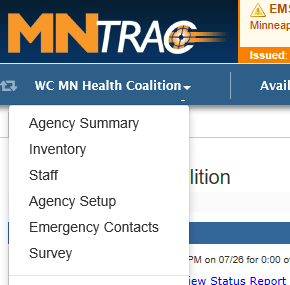 Then click on Agency Set up……….



update locationClick on the Locations tab….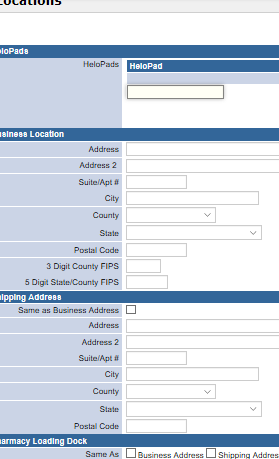 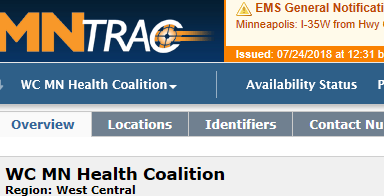 Update the appropriate information and click SAVE at the bottom.update bedsThe bed counts are the total number of licensed beds – not your daily census availability.To update your licensed bed numbers click on Beds…….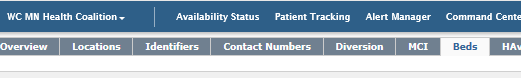 Enter the number of 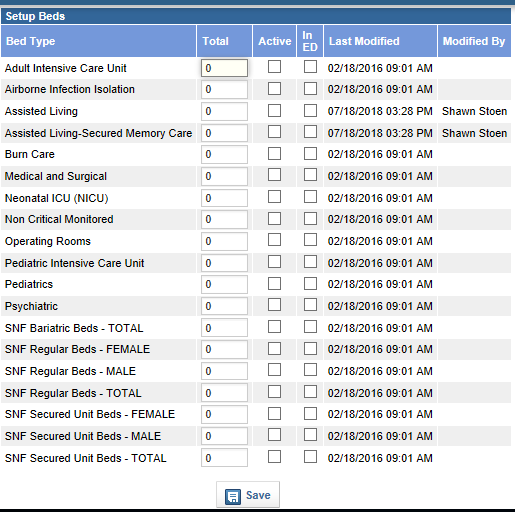 Licensed beds next to theappropriate bed type.Place a check mark in thebox in the Active columnClick on Save at the bottomNOTE:It is not necessary todefine if the SNF beds are for Male or Female.  You can simply do theTotal numbers.